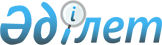 О бюджете сельского округа Карашенгель на 2021-2023 годыРешение Казалинского районного маслихата Кызылординской области от 25 декабря 2020 года № 553. Зарегистрировано Департаментом юстиции Кызылординской области 29 декабря 2020 года № 7993.
      В соответствии с пунктом 2 статьи 75 Кодекса Республики Казахстан от 4 декабря 2008 года "Бюджетный кодекс Республики Казахстан", пунктом 2-7 статьи 6 Закона Республики Казахстан от 23 января 2001 года "О местном государственном управлении и самоуправлении в Республике Казахстан", Казалинский районный маслихат РЕШИЛ:
      1. Утвердить в бюджет сельского округа Карашенгель на 2021-2023 годы согласно приложениям 1, 2, 3, в том числе на 2021 год в следующих объемах:
      1) доходы – 89178,5 тысяч тенге, в том числе:
      налоговые поступления – 2116 тысяч тенге;
      неналоговые поступления – 206 тысяч тенге;
      поступления трансфертов – 86856,5 тысяч тенге;
      2) затраты – 90103,5 тысяч тенге;
      3) чистое бюджетное кредитование –0;
      бюджетные кредиты – 0;
      погашение бюджетных кредитов – 0;
      4) сальдо по операциям с финансовыми активами – 0;
      приобретение финансовых активов – 0;
      поступления от продажи финансовых активов государства – 0;
      5) дефицит (профицит) бюджета – -925 тысяч тенге;
      6) финансирование дефицита (использование профицита) бюджета – 925 тысяч тенге.
      Сноска. Пункт 1 - в редакции решения Казалинского районного маслихата Кызылординской области от 19.07.2021 № 73 (вводится в действие с 01.01.2021).


      2. Учесть, что в районном бюджете на 2021 год предусмотрены нижеследующие целевые текущие трансферты бюджету сельского округа:
      1) на благоустройство, на освещение 7238 тысяч тенге;
      2) на средный ремонт транспортной инфраструктуры 25676 тысяч тенге;
      3) на расходы по обеспечению деятельности аппарата акима 943,5 тысяч тенге.
      Сноска. Пункт 2 с изменениями, внесенными решениями Казалинского районного маслихата Кызылординской области от 12.03.2021 № 34 (вводится в действие с 01.01.2021); от 19.07.2021 № 73 (вводится в действие с 01.01.2021).


      3. Учесть, что в районном бюджете на 2021 год за счет средств республиканского бюджета предусмотрены нижеследующие целевые текущие трансферты бюджету сельского округа:
      1) сфера культуры 1340 тысяч тенге.
      4. Настоящее решение вводится в действие с 1 января 2021 года и подлежит официальному опубликованию.  Бюджет на 2021 год сельского округа Карашенгель
      Сноска. Приложение 1 - в редакции решения Казалинского районного маслихата Кызылординской области от 19.07.2021 № 73 (вводится в действие с 01.01.2021). Бюджет на 2022 год сельского округа Карашенгель  Бюджет на 2023 год сельского округа Карашенгель 
					© 2012. РГП на ПХВ «Институт законодательства и правовой информации Республики Казахстан» Министерства юстиции Республики Казахстан
				
      Председатель внеочередной LXХI сессий Казалинского районного маслихата 

А. ОРЫМБАЕВ

      Секретарь Казалинского районного маслихата 

К. НАЗЫМБЕКОВ
Приложение 1 к решениюКазалинского районного маслихатаот 25 декабря 2020 года №553
Категория
Категория
Категория
Категория
Сумма,

тысяч тенге
Класс
Класс
Класс
Сумма,

тысяч тенге
Подкласс
Подкласс
Сумма,

тысяч тенге
Наименование
Сумма,

тысяч тенге
1. Доходы
89178,5
1
Налоговые поступления
2116
04
Hалоги на собственность
2116
1
Hалоги на имущество
15
3
Земельный налог
409
4
Hалог на транспортные средства
1692
2
Неналоговые поступления
206
01
Доходы от государственной собственности
206
5
Доходы от аренды имущества, находящегося в государственной собственности
206
4
Поступления трансфертов 
86856,5
02
Трансферты из вышестоящих органов государственного управления
86856,5
3
Трансферты из районного (города областного значения) бюджета
86856,5
Функциональная группа
Функциональная группа
Функциональная группа
Функциональная группа
Администратор бюджетных программ
Администратор бюджетных программ
Администратор бюджетных программ
Программа
Программа
Наименование
Наименование
2. Затраты
90103,5
01
Государственные услуги общего характера
32280,5
124
Аппарат акима города районного значения, села, поселка, сельского округа
32280,5
001
Услуги по обеспечению деятельности акима города районного значения, села, поселка, сельского округа
31460,5
032
Капитальные расходы подведомственных государственных учреждений и организаций
820
07
Жилищно-коммунальное хозяйство
10338
124
Аппарат акима города районного значения, села, поселка, сельского округа
10338
008
Освещение улиц в населенных пунктах
8556
009
Обеспечение санитарии населенных пунктов
470
011
Благоустройство и озеленение населенных пунктов
1312
08
Культура, спорт, туризм и информационное пространство
21809
124
Аппарат акима города районного значения, села, поселка, сельского округа
21809
006
Поддержка культурно-досуговой работы на местном уровне
21809
12
Транспорт и коммуникации
25676
124
Аппарат акима города районного значения, села, поселка, сельского округа
25676
045
Капитальный и средний ремонт автомобильных дорог в городах районного значения, селах, поселках, сельских округах
25676
3. Чистое бюджетное кредитование
0
Бюджетные кредиты
0
Погашение бюджетных кредитов
0
4. Сальдо по операциям с финансовыми активами
0
Приобретение финансовых активов
0
Поступления от продажи финансовых активов государства
0
5. Дефицит (профицит) бюджета
-925
6. Финансирование дефицита (использование профицита) бюджета
925
8
Используемые остатки бюджетных средств
925
01
Остатки бюджетных средств
925
1
Свободные остатки бюджетных средств
925Приложение 2 к решениюКазалинского районного маслихатаот 25 декабря 2020 года № 553
Категория
Категория
Категория
Категория
Сумма, тысяч тенге
Класс
Класс
Класс
Сумма, тысяч тенге
Подкласс
Подкласс
Сумма, тысяч тенге
Наименование
Сумма, тысяч тенге
1. Доходы
54372
1
Налоговые поступления
1722
04
Hалоги на собственность
1722
1
Hалоги на имущество
16
3
Земельный налог
427
4
Hалог на транспортные средства
1279
4
Поступления трансфертов 
52650
02
Трансферты из вышестоящих органов государственного управления
52650
3
Трансферты из бюджетов городов районного значения, сел, поселков, сельских округов
52650
Функциональная группа
Функциональная группа
Функциональная группа
Функциональная группа
Администратор бюджетных программ
Администратор бюджетных программ
Администратор бюджетных программ
Программа
Программа
Наименование
Наименование
2. Затраты
54372
1
Государственные услуги общего характера
30667
124
Аппарат акима города районного значения, села, поселка, сельского округа
30667
001
Услуги по обеспечению деятельности акима города районного значения, села, поселка, сельского округа
30667
7
Жилищно-коммунальное хозяйство
2943
124
Аппарат акима города районного значения, села, поселка, сельского округа
2943
008
Освещение улиц в населенных пунктах
1344
009
Обеспечение санитарии населенных пунктов
546
011
Благоустройство и озеленение населенных пунктов
1053
8
Культура, спорт, туризм и информационное пространство
20762
124
Аппарат акима города районного значения, села, поселка, сельского округа
20762
006
Поддержка культурно-досуговой работы на местном уровне
20762
3. Чистое бюджетное кредитование
0
Бюджетные кредиты
0
Погашение бюджетных кредитов
0
4. Сальдо по операциям с финансовыми активами
0
Приобретение финансовых активов
0
Поступления от продажи финансовых активов государства
0
5. Дефицит (профицит) бюджета
0
6. Финансирование дефицита (использование профицита) бюджета
0Приложение 3 к решениюКазалинского районного маслихатаот 25 декабря 2020 года № 553
Категория
Категория
Категория
Категория
Сумма,

тысяч тенге
Класс
Класс
Класс
Сумма,

тысяч тенге
Подкласс
Подкласс
Сумма,

тысяч тенге
Наименование
Сумма,

тысяч тенге
1. Доходы
54372
1
Налоговые поступления
1722
04
Hалоги на собственность
1722
1
Hалоги на имущество
16
3
Земельный налог
427
4
Hалог на транспортные средства
1279
4
Поступления трансфертов 
52650
02
Трансферты из вышестоящих органов государственного управления
52650
3
Трансферты из бюджетов городов районного значения, сел, поселков, сельских округов
52650
Функциональная группа
Функциональная группа
Функциональная группа
Функциональная группа
Администратор бюджетных программ
Администратор бюджетных программ
Администратор бюджетных программ
Программа
Программа
Наименование
Наименование
2. Затраты
54372
1
Государственные услуги общего характера
30667
124
Аппарат акима города районного значения, села, поселка, сельского округа
30667
001
Услуги по обеспечению деятельности акима города районного значения, села, поселка, сельского округа
30667
7
Жилищно-коммунальное хозяйство
2943
124
Аппарат акима города районного значения, села, поселка, сельского округа
2943
008
Освещение улиц в населенных пунктах
1344
009
Обеспечение санитарии населенных пунктов
546
011
Благоустройство и озеленение населенных пунктов
1053
8
Культура, спорт, туризм и информационное пространство
20762
124
Аппарат акима города районного значения, села, поселка, сельского округа
20762
006
Поддержка культурно-досуговой работы на местном уровне
20762
3. Чистое бюджетное кредитование
0
Бюджетные кредиты
0
Погашение бюджетных кредитов
0
4. Сальдо по операциям с финансовыми активами
0
Приобретение финансовых активов
0
Поступления от продажи финансовых активов государства
0
5. Дефицит (профицит) бюджета
0
6. Финансирование дефицита (использование профицита) бюджета
0